УТВЕРЖДЕНОРешением Общего собранияАссоциации «Строители Волгоградского региона»                 Протокол №3 от 21.10.2016 г.с изменениями и дополнениями, утвержденными решением внеочередного Общего собрания членов Ассоциации «Строители Волгоградского региона» Протокол №6 от 22.09.2017 г.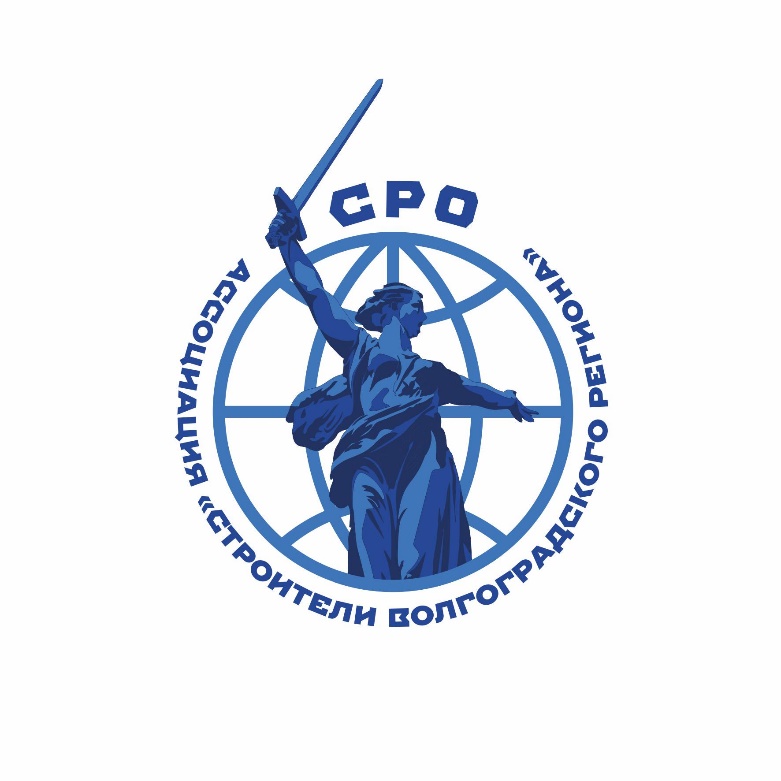 Положение о реестре членов Ассоциации «Строители Волгоградского региона»Волгоград 2017 г.Общие положения1.1. Настоящее Положение о реестре членов Ассоциации «Строители Волгоградского региона» (далее – Положение) разработано в соответствии с Федеральным законом от 12 января 1996 года № 7-ФЗ «О некоммерческих организациях», Федеральным законом от 1 декабря 2007 года № 315-ФЗ «О саморегулируемых организациях», Градостроительным кодексом  Российской  Федерации,  Уставом  и  внутренними  документами  Ассоциации «Строители Волгоградского региона» (далее – «Ассоциация»).1.2. Настоящее Положение о реестре членов Ассоциации  устанавливает применяемые Ассоциацией:1.2.1. порядок ведения реестра членов Ассоциации «Строители Волгоградского региона», в том числе состав сведений, включаемых в реестр членов Ассоциации, а также порядок и сроки внесения сведений в реестр членов Ассоциации;1.2.2. порядок   и   сроки   размещения   на  официальном  сайте  Ассоциации   в сети«Интернет» сведений, содержащихся в реестре членов Ассоциации;1.2.3. порядок и сроки направления уведомлений в Национальное объединение строителей;1.2.4. порядок и сроки предоставления сведений, содержащихся в реестре членов Ассоциации.1.3. Реестр членов Ассоциации (далее также - реестр) представляет собой информационный ресурс, соответствующий требованиям Федерального закона «О саморегулируемых организациях» и Градостроительного кодекса Российской Федерации  и содержащий систематизированную информацию о членах саморегулируемой организации, а также сведения о лицах, прекративших членство в саморегулируемой организации.1.4. Саморегулируемая организация обязана вести реестр членов саморегулируемой организации. Ведение такого реестра может осуществляться в составе единого реестра членов саморегулируемых организаций при условии размещения саморегулируемой организацией такого реестра членов саморегулируемой организации на своем сайте в сети "Интернет".1.5. Информация реестра членов Ассоциации фиксируется посредством электронных носителей и в бумажном виде.1.6. Генеральный директор Ассоциации, согласно определяемому им распределению обязанностей между должностными лицами Ассоциации, осуществляет организацию работы по ведению реестра членов саморегулируемой организации, в том числе:1.6.1. организует ведение реестра членов Ассоциации и хранение реестра на электронных носителях и в бумажном виде;1.6.2. организует ведение в сети «Интернет» официального сайта Ассоциации, размещение на нем сведений, содержащихся в реестре членов саморегулируемой организации;1.6.3.  организует направление уведомлений в Национальное объединение строителей в случаях, установленных действующим законодательством РФ;1.6.4.  организует предоставление сведений из реестра членов Ассоциации.Состав сведений, включаемых в реестр членов Ассоциации2.1. Реестр членов Ассоциации содержит следующие сведения:регистрационный номер члена саморегулируемой организации, дата его регистрации в реестре;сведения, позволяющие идентифицировать члена саморегулируемой организации: а) фамилия, имя, отчество, место жительства, дата и место рождения, паспортныеданные, номера контактных телефонов, идентификационный номер налогоплательщика,дата государственной регистрации физического лица в качестве индивидуального предпринимателя, государственный регистрационный номер записи о государственной регистрации индивидуального предпринимателя, место фактического осуществления деятельности (для индивидуального предпринимателя);б) полное и (в случае, если имеется) сокращенное наименование, дата государственной регистрации юридического лица, государственный регистрационный номер записи о государственной регистрации юридического лица, место нахождения юридического лица, номера контактных телефонов, идентификационный номер налогоплательщика, фамилия, имя, отчество лица, осуществляющего функции единоличного исполнительного органа юридического лица, и (или) руководителя коллегиального исполнительного органа юридического лица;сведения о соответствии члена саморегулируемой организации условиям членства в саморегулируемой организации, предусмотренным законодательством Российской Федерации и (или) внутренними документами саморегулируемой организации;сведения об обеспечении имущественной ответственности члена саморегулируемой организации перед потребителями произведенных им товаров (работ, услуг) и иными лицами, в том числе сведения о страховщике (включая сведения о месте его нахождения, об имеющейся лицензии и информацию, предназначенную для установления контакта) и о размере страховой суммы по договору страхования ответственности члена саморегулируемой организации (при наличии в Ассоциации системы страхования ответственности членов саморегулируемой организации), о размере взноса (взносов) в компенсационный фонд (компенсационные фонды) саморегулируемой организации;сведения о результатах проведенных саморегулируемой организацией проверок члена саморегулируемой организации и фактах применения к нему дисциплинарных и иных взысканий (в случае, если такие проверки проводились и (или) такие взыскания налагались);сведения о лицах, прекративших членство в саморегулируемой организации, в том числе информация о дате прекращения членства в Ассоциации и об основаниях такого прекращения;сведения о наличии у члена саморегулируемой организации права осуществлять строительство, реконструкцию, капитальный ремонт объектов капитального  строительства по договору строительного подряда, заключаемому с использованием конкурентных способов заключения договоров (включаются в реестр с 1 июля 2017 года);сведения об уровне ответственности члена саморегулируемой организации по обязательствам по договору строительного подряда, в соответствии с которым указанным членом внесен взнос в компенсационный фонд возмещения вреда;сведения об уровне ответственности члена саморегулируемой организации по обязательствам по договорам строительного подряда, заключаемым с использованием конкурентных способов заключения договоров, в соответствии с которым указанным членом внесен взнос в компенсационный фонд обеспечения договорных обязательств.2.2. Ассоциация в отношении каждого лица, принятого в члены саморегулируемой организации, ведет дело члена саморегулируемой организации.В состав такого дела входят:документы, представленные для приема в члены Ассоциации, в том числе о специалистах индивидуального предпринимателя или юридического лица;документы об уплате взноса (взносов) в компенсационный фонд (компенсационные фонды) Ассоциации;документы, представленные для внесения изменений в реестр членов Ассоциации, добровольного выхода члена Ассоциации из саморегулируемой организации;документы о результатах осуществления Ассоциацией контроля за деятельностью члена саморегулируемой организации;документы о мерах дисциплинарного воздействия, принятых Ассоциацией в отношении члена саморегулируемой организации;отчеты, направляемые членами Ассоциации на основании внутреннего документа Ассоциации о проведении саморегулируемой организацией анализа деятельности своих членов на основании информации, представляемой ими в форме отчетов.Порядок и сроки внесения сведений в реестр членов Ассоциации, уведомления Национального объединения строителей о принятых решениях,размещения сведений реестра на сайте Ассоциации3.1. В день вступления в силу решения Ассоциации о приеме индивидуального предпринимателя или юридического лица в члены саморегулируемой организации Ассоциация размещает такое решение на своем сайте в сети «Интернет», вносит в реестр членов Ассоциации сведения о приеме индивидуального предпринимателя или юридического лица в члены саморегулируемой организации, направляет в Национальное объединение строителей уведомление о принятом решении.3.2. В случае принятия иного решения в отношении члена саморегулируемой организации Ассоциация в день принятия такого решения размещает такое решение на своем сайте в сети «Интернет», вносит в реестр членов Ассоциации соответствующие сведения в отношении такого члена саморегулируемой организации или вносит изменения в сведения, содержащиеся в указанном реестре, и направляет в Национальное  объединение строителей уведомление о принятом решении.3.3. Ассоциация в день поступления в нее заявления члена Ассоциации о добровольном прекращении его членства в Ассоциации вносит в реестр членов Ассоциации сведения о прекращении членства индивидуального предпринимателя или юридического лица в Ассоциации и в течение трех дней со дня поступления указанного заявления на бумажном носителе или в этот же день в случае его поступления в форме электронного документа (пакета электронных документов) направляет в Национальное объединение строителей уведомление об этом.3.4. Уведомления о приеме индивидуального предпринимателя или юридического лица в члены Ассоциации, о внесении изменений в реестр членов Ассоциации, о прекращении членства индивидуального предпринимателя или юридического лица в Ассоциации могут быть направлены в Национальное объединение строителей на бумажном носителе или в форме электронных документов (пакета электронных документов), подписанных Ассоциацией с использованием  усиленной квалифицированной электронной подписи.3.5. В целях обеспечения доступа к информации о своей деятельности и  деятельности своих членов реестр членов Ассоциации подлежит размещению на официальном сайте Ассоциации в сети «Интернет» в соответствии с требованиями законодательства РФ.Порядок предоставления сведений из реестра членов Ассоциации4.1.  Ассоциация обязана предоставить по запросу заинтересованного лица выписку из реестра членов Ассоциации в срок не более чем три рабочих дня со дня поступления указанного запроса. Срок действия выписки из реестра членов саморегулируемой организации составляет один месяц с даты ее выдачи.4.2. Выписки из реестра членов Ассоциации выдаются Ассоциацией по форме, утвержденной Федеральной службой по экологическому, технологическому и атомному надзору.Заключительные положения      5.1. Настоящее положение, изменения, внесенные в настоящее Положение, решения о признании утратившими силу настоящего Положения вступают в силу со дня внесения сведений о них в государственный реестр саморегулируемых организаций.